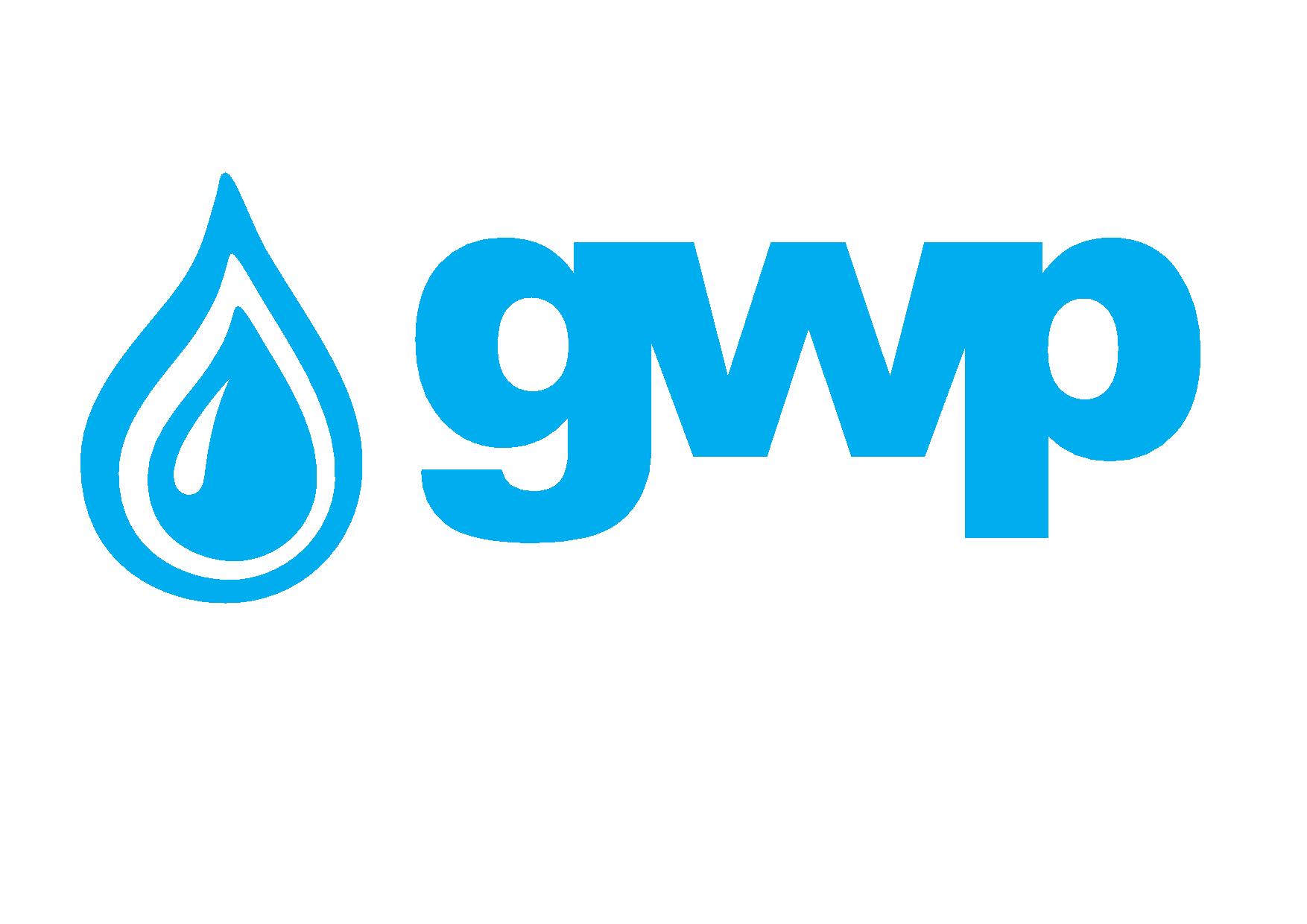 ტენდერი სერვერების შესყიდვის თაობაზე1.1 შესყიდვის ობიექტის დასახელებაშპს „ჯორჯიან უოთერ ენდ ფაუერი“ (GWP) აცხადებს ელექტრონულ ტენდერს სერვერების შესყიდვასთან დაკავშირებით და იწვევს კვალიფიციურ კომპანიებს მონაწილეობის მისაღებად.1.2 შესყიდვის ობიექტის აღწერა (ტექნიკური დავალება), შესყიდვის ობიექტის რაოდენობა/ტექნიკური სპეციფიკაციასერვერი - 3 ცალიბრენდი: dell, hp ან lenovo პროცესორი: Intel® Xeon® Gold 6346 Processor 2 სოკეტი (მნიშვნელოვანი პრიორიტეტია single core performance)ოპერატიული მეხსიერება:  64GB -16 ცალი  (1 TB)FC HBA 16GB 2 პორტი (სთორიჯის ადაპტერი)NIC 10 GB Ethernet 2 პორტი  + 1 GB 4 პორტი (ქსელის ადაპტერი)Remote Management license (idrac, ilo or etc)1.3 განფასება პრეტენდენტმა უნდა წარმოადგინოს შემოთავაზება 1.2 პუნქტში მოცემული სპეციფიკაციის შესაბამისად. ფასი უნდა მოიცავდეს დღგ-ს და ტრანსპორტირებას თბილისის მასშტაბით.1.4 საქონლის მოწოდების ფორმა, ადგილი და ვადასაქონლის მოწოდების ადგილი: ქ. თბილისი, მედეა (მზია) ჯუღელის N 10 საქონლის მოწოდების და ვადა: გთხოვთ მიუთითეთ მოწოდების ვადები შემოთავაზებაშიმოთხოვნა საგარანტიო ვადისა და პირობების შესახებდეტალური ინფორმაცია საგარანტიო ვადისა და პირობების შესახებ წარმოდგენილ უნდა იქნას ტენდერში მონაწილე კომპანიის მიერ. 1.6 ანგარიშსწორების პირობებიანგარიშსწორება მოხდება კონსიგნაციის წესით, უნაღდო ანგარიშსწორებით მიღება-ჩაბარების აქტის გაფორმებიდან 30 (ოცდაათი) კალენდარული დღის განმავლობაში1.7 პრეტენდენტის მიერ ელექტრონულ ტენდერში ასატვირთი/წარმოსადგენი მონაცემები:1. კომერციული წინადადება, რომელიც უნდა მოიცავდეს საქონლის ერთეულის ფასს დღგ-სა და მიწოდების ჩათვლით;2. საქონლის ზუსტი აღწერილობა - ტექნიკური სპეციფიკაცია (ტექნიკური პასპორტი), ბრენდი, წარმოშობის ქვეყანა;3. ინფორმაცია საქონლის მოწოდების ვადისა და საგარანტიო პირობების შესახებ;4. ამონაწერი მეწარმეთა და არასამეწარმეო (არაკომერციული) იურიდიული პირების რეესტრიდან, რომელიც გაცემული უნდა იყოს წინამდებარე ელექტრონული ტენდერის გამოცხადების თარიღის შემდეგ;5. MAF ან სხვა სერტიფიკატი წარმომადგენლობის, ექსკლუზივის, დისტრიბუტორობის უფლების შესახებ, ასეთის არსებობის შემთხვევაში; (ჩაითვლება ბენეფიტად)6. ინფორმაცია მსგავსი პროდუქციის გასხვისების შესახებ შესაბამისი დოკუმენტური მტკიცებულებით (ხელშეკრულება, ზედნადები და ა.შ); 7. რეკომენდაციები იმ კომპანიებისგან, სადაც მსგავსი ტიპის აპარატურა გაქვთ დამონტაჟებული; (ჩაითვლება ბენეფიტად)შენიშვნა:
1) ელექტრონულ ტენდერში ატვირთული პრეტენდენტის მიერ შექმნილი ყველა დოკუმენტი ან/და ინფორმაცია ხელმოწერილი უნდა იყოს უფლებამოსილი პირის მიერ (საჭიროების შემთხვევაში ატვირთული უნდა იქნეს მინდობილობა);
2) პრეტენდენტის მიერ შექმნილი ყველა დოკუმენტი ან/და ინფორმაცია სასურველია დადასტურებულ იქნას უფლებამოსილი პირის ელექტრონული ხელმოწერით ან კომპანიის ელექტრონული შტამპით.  სხვა მოთხოვნა1.8.1 წინადადების წარდგენის მომენტისთვის პრეტენდენტი არ უნდა იყოს: გაკოტრების პროცესში;ლიკვიდაციის პროცესში;საქმიანობის დროებით შეჩერების მდგომარეობაში.ფასების წარმოდგენა დასაშვებია მხოლოდ საქართველოს ეროვნულ ვალუტაში (ლარი) და დოლარში. ფასები უნდა მოიცავდეს ამ ტენდერით გათვალისწინებულ ყველა ხარჯსა და კანონით გათვალისწინებულ გადასახადებს.პრეტენდენტის მიერ წარმოდგენილი წინადადება ძალაში უნდა იყოს წინადადებების მიღების თარიღიდან 30 (ოცდაათი) კალენდარული დღის განმავლობაში.შპს „ჯორჯიან უოთერ ენდ ფაუერი“ უფლებას იტოვებს თვითონ განსაზღვროს ტენდერის დასრულების ვადა, შეცვალოს ტენდერის პირობები, რასაც დროულად აცნობებს ტენდერის მონაწილეებს, ან შეწყვიტოს ტენდერი მისი მიმდინარეობის ნებმისმიერ ეტაპზე.შპს „ჯორჯიან უოთერ ენდ ფაუერი“ გამარჯვებულ მიმწოდებელს გამოავლენს სატენდერო კომისიაზე და გადაწყვეტილებას აცნობებს ყველა მონაწილე კომპანიას. შპს „ჯორჯიან უოთერ ენდ ფაუერი“ არ არის ვალდებული მონაწილე კომპანიას მისცეს სიტყვიერი ან წერილობით ახსნა-განმარტება კონსკურსთან დაკავშირებულ ნებისმიერ გადაწყვეტილებაზე.შპს „ჯორჯიან უოთერ ენდ ფაუერი“ იტოვებს უფლებას გადაამოწმოს პრეტენდენტებისგან მიღებული ნებისმიერი სახის ინფორმაცია, ასევე მოიძიოს ინფორმაცია პრეტენდენტი კომპანიის ან მისი საქმიანობის შესახებ. იმ შემთხვევაში, თუ დადასტურდება, რომ პრეტენდენტის მხრიდან მოწოდებული ინფორმაცია არ შეესაბამება სინამდვილეს ან გაყალბებულია, პრეტენდენტი იქნება დისკვალიფიცირებული.გთხოვთ გაითვალისწინოთ, რომ შპს „ჯორჯიან უოთერ ენდ ფაუერი“ არ მიიღებს არავითარ ზეპირ შეკითხვას დამატებითი ინფორმაციის მისაღებად. გამონაკლისის სახით მიიღება შეკითხვები ტელეფონით.შენიშვნა: ნებისმიერი სხვა ინფორმაცია, მოპოვებული სხვა გზით არ იქნება ოფიციალური და არ წარმოშობს არავითარ ვალდებულებას შპს „ჯორჯიან უოთერ ენდ ფაუერის“ მხრიდან.ინფორმაცია ელექტრონულ ტენდერში მონაწილეთათვისნებისმიერი შეკითხვა ტენდერის მიმდინარეობის პროცესში უნდა იყოს წერილობითი და გამოყენებულ უნდა იქნას tenders.ge-ს პორტალის ონლაინ კითხვა-პასუხის რეჟიმი ან სატენდერო დოკუმენტაციაში მითითებული ელექტრონული ფოსტა;ელექტრონულ ტენდერში მონაწილეობის მისაღებად კომპანია უნდა იყოს რეგისტრირებული ვებ-გვერდზე www.tenders.ge tenders.ge-ზე ელექტრონული ტენდერში მონაწილეობის ინსტრუქცია იხილეთ დანართი N1-ში.საკონტაქტო ინფორმაცია:საკონტაქტო პირი: ქეთევან ჩხიძემის.: ქ. თბილისი, მედეა (მზია) ჯუღელის N 10 ელ. ფოსტა: kchkheidze@gwp.ge ტელ.: +(995 322) 931111 (1114); მობ: +995 595 25 74 58საკონტაქტო პირი: ირაკლი ხვადაგაძემის.: ქ. თბილისი, კოსტავას I შესახვევი, 33ელ. ფოსტა: ikhvadagadze@gwp.ge  ტელ.: +995 322 931111 (1145); 